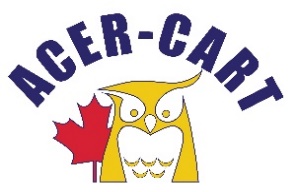 RAPPORT DES MEMBRESÀ L’AGA D’ACER-CART 2018Les directeurs sont priés de soumettre leurs rapports pour l’AGA 2018, et ce avant le 30 avril. Pourriez-vous adresser les préoccupations suivantes ainsi que toutes informations qui pourraient susciter de l’intérêt pour les autres directeurs ? Veillez noter que tous les rapports seront publiés dans la langue soumise et ils ne seront pas traduits. Les Directeurs apprécient recevoir les rapports dans les deux langues officielles. Les inquiétudes majeures de votre associationDans le domaine du fédéralDans le domaine du provincialLes activités principales de votre association depuis le dernier AGA d’ACER-CARTLes propositions de votre association à l’AGA d’ACER-CART.Veuillez soumettre vos rapports pour le 30 avril 2018, àRoger RégimbalDirecteur général ACER-CART2448 promenade Orient ParkGloucester, ON K1B 4N1613-824-8384regimbal.roger@sympatico.ca